Наши дети и воспитатели заботятся о птицах.Посмотрите, какие замечательные кормушки!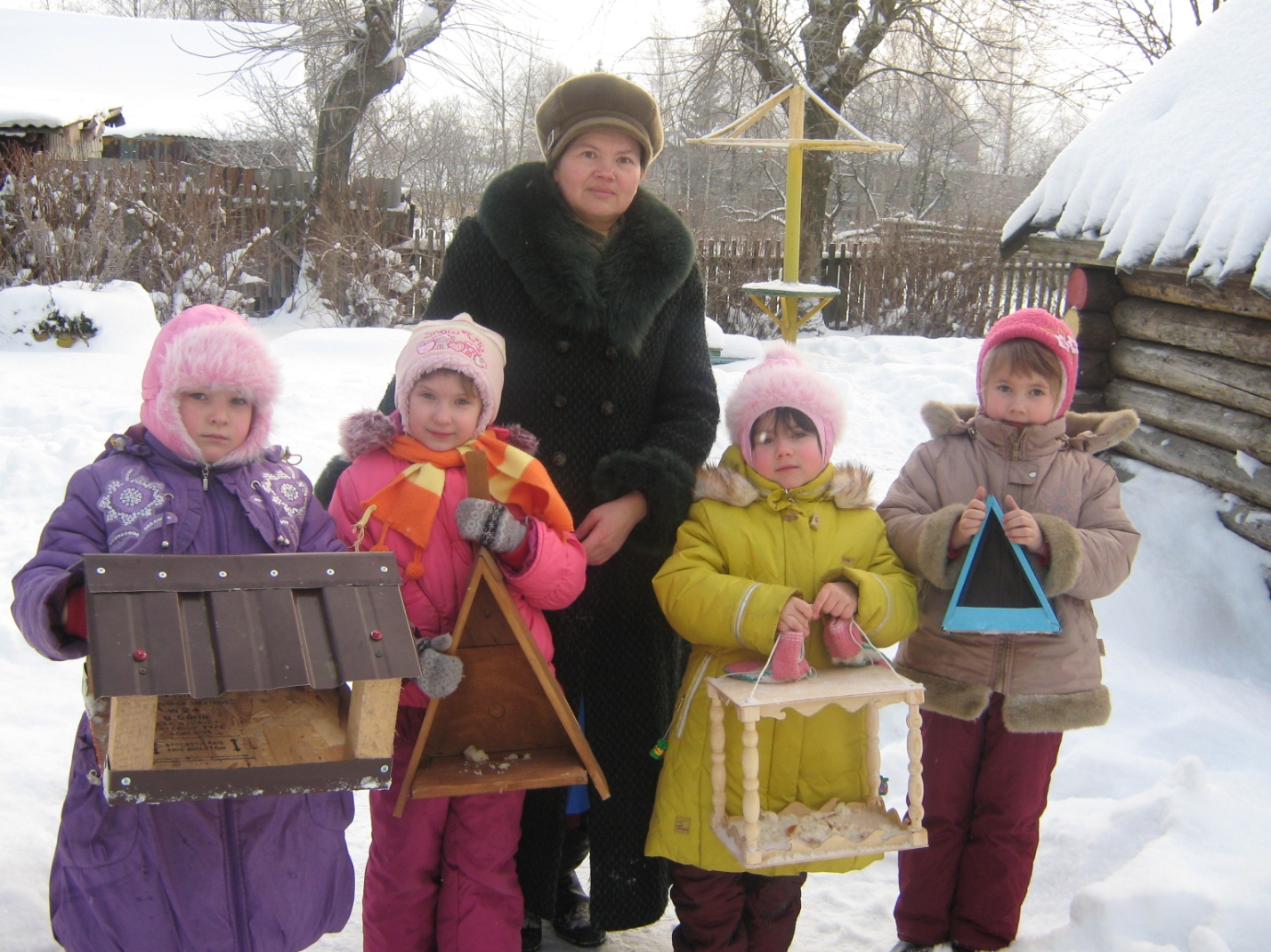 